«ЗАТВЕРДЖЕНО» Розпорядженням міського голови від 04.07.2022 № 75 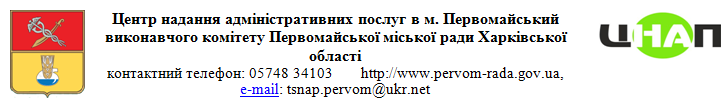 ІНФОРМАЦІЙНА КАРТКАадміністративної послуги«Надання відомостей з Державного земельного кадастру у формі витягу з Державного земельного кадастру про земельну ділянку» (назва адміністративної послуги)Начальник відділу-адміністраторЦентру надання адміністративних послугв м.Первомайський 								Людмила КОСІНОВАІнформація про суб’єкта надання адміністративної послугиІнформація про суб’єкта надання адміністративної послугиІнформація про суб’єкта надання адміністративної послуги1.Суб’єкт надання адміністративної послугиЦентр надання адміністративних послуг в м. Первомайський виконавчого комітету Первомайської міської ради Харківської області Інформація про Центр надання адміністративних послугІнформація про Центр надання адміністративних послугІнформація про Центр надання адміністративних послугНайменування центру надання адміністративних послуг, в якому здійснюється обслуговування суб’єкта зверненняНайменування центру надання адміністративних послуг, в якому здійснюється обслуговування суб’єкта зверненняЦентр надання адміністративних послуг в м. Первомайський виконавчого комітету Первомайської міської ради Харківської області2Місцезнаходження центру надання адміністративних послуг64102, Харківська область, м. Первомайський, проспект  40 років Перемоги, 13Інформація щодо режиму роботи центру надання адміністративних послугПонеділок, вівторок, середа, п’ятниця: 08.00 -17.00 год.Четвер:  08.00 - 20.00 год.Субота  08.00-15.00 год.без перерви на обід, вихідний - неділя4Телефон/факс (довідки), адреса електронної пошти та веб – сторінки центру надання адміністративних послугт/факс(05748) 3 41 03 e-mail: tsnap.pervom@ukr.netskype: tsnap.pervomayskiyhttp://www.pervom-rada.gov.ua/Нормативні акти, якими регламентується надання адміністративної послугиНормативні акти, якими регламентується надання адміністративної послугиНормативні акти, якими регламентується надання адміністративної послуги5Закони УкраїниСтаття 38 Закону України від 7 липня 2011 року№ 3613-VI "Про Державний земельний кадастр", Закон України від 6 вересня 2012 року № 5203-VI «Про адміністративні послуги».6Акти Кабінету Міністрів УкраїниРозпорядження Кабінету Міністрів України                      від 16 травня 2014 року №523-р «Деякі питання надання адміністративних послуг органів виконавчої влади через центри надання адміністративних послуг»7Акти центральних органів виконавчої влади--------8Акти місцевих органів виконавчої влади/органів місцевого самоврядування----------Умови отримання адміністративної послугиУмови отримання адміністративної послугиУмови отримання адміністративної послуги9Підстава для одержання адміністративної послугиЗаява про надання відомостей з Державного земельного кадастру10Вичерпний перелік документів, необхідних для отримання адміністративної послуги, а також вимоги до нихЗаява про надання відомостей з Державного земельного кадастру {Додаток 42 із змінами, внесеними згідно з Постановою КМ № 379 від 27.05.2015; в редакції Постанови КМ № 782 від 30.09.2015; із змінами, внесеними згідно з Постановами КМ № 1115 від 23.12.2015, № 205 від 21.03.2016}документ, що підтверджує внесення плати за отримання відповідних відомостей.11Порядок та спосіб подання документів, необхідних для отримання адміністративної послуги У паперовій формі запит подається заявником або надсилається рекомендованим листом з описом вкладення та повідомленням про вручення12Платність (безоплатність) надання адміністративної послугиПлатна адміністративна послуга (у випадку звернення органів виконавчої влади та органів місцевого самоврядування – безоплатна)у разі платності:у разі платності:у разі платності:12.1Нормативно-правові акти, на підставі яких  стягується платаСтаття 38 Закону України від 7 липня 2011 року                     № 3613-VI "Про Державний земельний кадастр"12.2Розмір та порядок внесення плати за платну адміністративну послугуЗа одержання витягу з Державного земельного кадастру в паперовій формі справляється плата в розмірі 0,05 прожиткового мінімуму для працездатних осіб. Плата справляється у відповідному розмірі від прожиткового мінімуму для працездатних осіб, встановленому законом на 01 січня календарного року, в якому подається запит про надання витягу з Державного земельного кадастру. Оплата послуги здійснюється шляхом попереднього перерахування коштів через банки та/або відділення поштового зв’язку; підтвердженням оплати послуги є платіжне доручення або квитанція з відміткою банку чи відділення поштового зв’язку.13Строк надання адміністративної послугиВ день реєстрації відповідної заяви14Перелік підстав для відмови у наданні адміністративної послугиУ Державному земельному кадастрі відсутні запитувані відомості15Результат надання адміністративної послугиВитяг з Державного земельного кадастру про земельну ділянку16Способи отримання відповіді (результату)Видається заявнику відразу або надсилається поштою на адресу, вказану заявником у заяві17Примітка-------